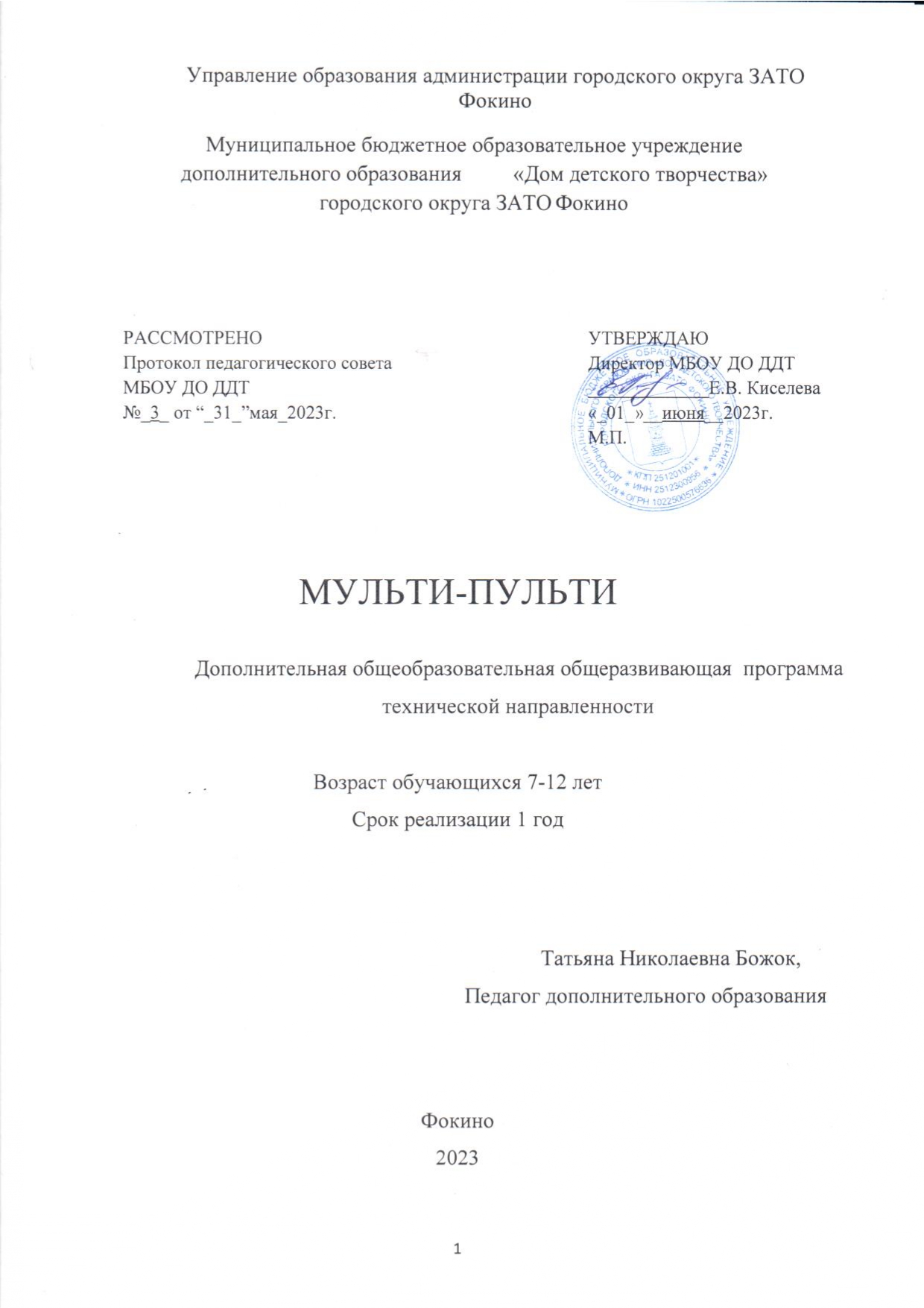 Раздел № 1. ОСНОВНЫЕ ХАРАКТЕРИСТИКИ ПРОГРАММЫ1.1. Пояснительная запискаПрограмма «Мульти-пульти» для обучающихся 7-12 лет направлена на получение базовых навыков пользования цифровым фотоаппаратом и ноутбуком, так же на развитие творческой мысли и её реализации, изготовление изделий, которые могут стать героями или декорациями к мультфильму.Актуальность программы. Данная программа развивает творческое мышление обучающихся. Дети знакомятся с различными техниками, видами мультипликации и используют возможности анимации, создают мультфильмы с героями – плоскими и объёмными из различных материалов: пластилин, бумага, картон, ткань, а так же с помощью красок.Готовый герой оживает на мониторе компьютера. Учащиеся знакомятся с компьютерными программами необходимыми для создания мультфильма и проектной деятельности. Ребята учатся создавать мультипликационные фильмы на различные темы, в том числе поздравительные видеоролики.В рамках программы юные «мультипликаторы» придумывают сценарии, делают раскадровки, изготавливают персонажей мультфильма, декорации и фоны, снимают мультфильмы и видеоролики.Современный мир сложно представить без цифровых технологий. Дома и на работе люди активно пользуются телефонами, ноутбуками, камерами и т.д. Существует необходимость обучения ребят, начиная с младшего возраста, грамотному пользованию фотоаппаратом (видеокамерой, мобильным телефоном с камерой), ноутбуком для воплощения в жизнь конкретных целей таких как: создание видеоролика, мультфильма – с помощью программы видеомонтажа на ноутбуке или телефоне. При этом дети осваивают базовые навыки владения компьютером, которые они смогут применять в повседневной жизни и даже в будущем в своей профессиональной деятельности.Направленность программы – техническая.Уровень освоения – базовый.Отличительные особенности. В процессе создания мультфильма дети получают теоретические основы мультипликации. А так же значительное количество времени уходит на изготовление персонажей и декораций – дети практикуются в использовании различных материалов и техник декоративно-прикладного творчества. Таким образом теория и практика различных областей дополнительного образования идут параллельно.Адресат программы: дети города Фокино в возрасте 7-12 лет.Особенности организации образовательного процесса: - к занятиям допускаются все желающие;- форма обучения – очная;- обучение осуществляется в группах по 12-15 человек;- режим занятий: 2 раза в неделю по 2 академических часа;- объём программы – 144 часа;Срок реализации – 1 год.1.2. Цель и задачи программыЦель программы: обучение детей технологии создания мультипликационных и видео роликов.Задачи программы:Воспитательные:1. Воспитывать личностные качества, трудолюбие и целеустремлённость.2. Воспитывать культуру работы в коллективе.3. Формировать интерес к творческим профессиям с техническим уклоном (в том числе связанных с цифровыми технологиями).Развивающие:1. Развивать эмоциональную сферу ребенка, чувство прекрасного, творческие способности.2. Развивать коммуникативные и общекультурные компетенции.3. Развивать воображение, умение видеть необычное в обычных предметах.4. Развивать художественно-творческие способности детей.Обучающие:1. Формировать представление о технологическом процессе создания мультипликационных и видеороликов.2. Формировать специальные трудовые навыки работы с разнообразным материалом для создания мультипликационных и видеороликов.1.3. Содержание программыУчебный планСодержание учебного плана1. Тема: Введение в Мультипликацию. Виды мультфильмов, знаменитые мультипликаторы. Профессии в мультипликации. Техника безопасностиТеория. Виды анимации. История движущегося изображения в искусстве. Первые анимационные опыты в Европе ХIХ века. Развитие анимации в России. Как двигаются отдельные персонажи и герои. Мультфильмы, выполненные различными способами. Знаменитые мультипликаторы. Профессии в мультипликации. Правила безопасности труда и личной гигиены.Практика. Изображение персонажа «Шарика». Лепка круглого персонажа, съемка, монтаж, озвучка – мультик «Знакомство». Создание «очков сценариста» из картона. Создание модели «кинохлопушки» из картона и пластилина. Создание маленькой истории из двух героев, презентация личной истории.2. Тема: Понятия: сюжет, раскадровкаТеория. Понятие и структура сюжета. Раскадровка сюжета.Практика. Обсуждение сюжета, разработка сценария, создание раскадровки.3. Тема: Пластилиновая мультипликация. Герой, декорации и фонТеория. Пластилин как объёмный материал. Понятие «Пластилинография». Мультфильмы в этой технике. Понятия «Герой», «Декорации» и «Фон» Космос и планеты. Фотоаппарат и штатив.Практика. Разработка сюжета. Определение героев, фона, декораций. Создание раскадровки. Создание картины космос в технике пластилинография. Съёмка общего фона появления «космического пространства» и видео-сюжета «Танец планет».4. Тема: Озвучивание и монтажТеория. Компьютер. Выполнение базовых операций необходимых для монтажа видео (включение компьютера, создание папки, открытие программы Movavi, выход в интернет, выключение компьютера). Работы с микрофоном для звукозаписи.Практика. Создание папки, открытие программы Movavi, выход в сеть интернет. Поиск и выбор вариантов озвучивания видео-ролика. Поиск звуковых эффектов в сети Интернет. Работа с речью в микрофон для аудиозаписи под сюжет.5. Тема: Плоская бумажная мультипликацияТеория. Бумажная мультипликация. Мультфильма в этой технике. Правила дорожного движения. Новогодние мультфильмы. «Зимняя история» и раскадровка для неё.Практика. Работа с плоскими материалами – картон, цветная бумага. Разработка сюжета, создание раскадровки, фигур, декораций – видеосюжета на тему правил дорожного движения – «Как правильно переходить дорогу». Монтаж и озвучка. Создание новогоднего сюжета «Новогоднее чудо» – работа с бумагой, картоном, карандашами и красками. Изготовление персонажей. Изготовление новогодних игрушек, декораций. Запись поздравительного видеоролика к Новому году.6. Тема: Предметная мультипликация. АнимацияТеория. Предметная мультипликация. Мультфильм в этой технике. Понятие «анимация». Анимации с предметом «карандаш». Экология. Дняи масленицы.Практика. Создание видеосюжета на тему загрязнения водоемов. Работа на ноутбуке – оживление предмета в программе видеомонтажа. Создание видеосюжета с песней «Дни масленицы» и блинами. Работа с голосом для озвучки.7. Тема: Смешанная мультипликацияТеория. Виды мультипликации. Временах года. Здоровый образ жизни. Комбинирование и смешение нескольких техник в одном художественном решении для фильма.Практика. Создание видеосюжета о смене времен года: с использованием рисованного календаря, растений, фигур людей, лиц крупным планом с подвижными ртом и глазами (с использованием картона, пластилина, цветных карандашей, цветной бумаги). Создание мультипликационного ролика «Утренняя зарядка» – совмещение пластилиновой и предметной техник мультипликации. Создание мультипликационного ролика «Какой мы сварили гороховый суп» – совмещение предметной и рисованной мультипликация.8. Тема: ПиксиляцияТеория. Пискиляция как разновидность техники Stop-motion, где человек используются в качестве покадрового объекта в анимационном фильме путём многократного позирования.Практика. Создание небольшого видео «Невидимка».9. Тема: Итоговое занятиеПрактика. Просмотр мультфильмов и поделок, созданных в течение учебного года. Обсуждение и анализ результатов проделанной работы.1.4. Планируемые результатыЛичностные результатыУ обучающегося будут сформированы личностные качества: трудолюбие и целеустремленность.У обучающегося будет сформирован интерес к профессиям связанным с экранным искусством и декоративно-прикладным творчеством.У обучающегося будут развиты воображение и художественно-творческие способности.Метапредметные результатыОбучающийся будет способен выполнить поставленные задачи.У обучающегося будет сформирована культура работы в коллективе, высказывать своё мнение, слушать других участников.У обучающегося будет сформировано умение анализировать, давать оценку полученным результатам работы.Предметные результатыОбучающийся будет знать:- основные этапы создания покадрового мультфильма;- как составить сценарий и подготовить его к съёмке;- что такое основная идея фильма (авторская позиция);- виды мультипликации и знаменитых мультипликаторов;- правила техники безопасности, требования к организации рабочего места.Обучающийся будет уметь:- применять различные виды декоративно-прикладного творчества в анимации;- изобразить героев мультипликационных фильмов, собирать и комбинировать мультипликационные сцены на столе из различных материалов согласно задумке.РАЗДЕЛ № 2. ОРГАНИЗАЦИОННО-ПЕДАГОГИЧЕСКИЕ УСЛОВИЯ2.1 Условия реализации программы1. Материально-техническое обеспечение:- учебный кабинет, оформленный в соответствии с профилем проводимых занятий и оборудованный в соответствии с санитарными нормами;- столы и стулья для педагога и учащихся;- классная доска;- шкафы и стеллажи для хранения учебной литературы;- освещение помещения общее и местное,- стол для покадровой съёмки,- шкафы для материалов и изделий (герои и декорации), - фотоаппараты,- карты памяти,- штатив,- ноутбуки и компьютерные мыши,- программа видеомонтажа Мovavi,- микрофон,- аудиоколонка,- удлинитель,- карандаши и ластики,- бумага (А4 и А1) – для создания раскадровок и фонов,- краски, кисти, стаканчики для воды,- клей,- картон (для декораций),- ножницы,- доступ к сети интернет.2. Учебно-методическое и информационное обеспечениеИнтернет-источники, аудио, видео-, фото-ресурсы:Библиотека звуков wav-library.  [Электронный ресурс] // URL:  https://wav-library.net/. (Дата обращения: 08.04.2022).2. Виды мультфильмов. Seoblog.life. [Электронный ресурс] // URL:     https://seoblog.life/other/vidy-multfilmov.html. (Дата обращения: 01.11.2019).3. Влияние технологий на развитие американского кинематографа. Жизнь в США. [Электронный ресурс] // URL: https://goo.su/ZikD8. (Дата обращения: 22.01.2020).4. Мастер-класс: «Создание видеоролика в программе Windows Movie Maker». Урок.РФ [Электронный ресурс] // URL: https://goo.su/ZikD8. (Дата обращения: 02.10.2021).Мультфильм своими руками. Инструкция. Livejournal [Электронный ресурс] http://veriochen.livejournal.com/121698.html (дата обращения: 08.08.2019).Проект Мультстрана. Детский познавательный телеканал «Радость моя»] [Электронный ресурс] // URL: https://goo.su/TIsiW. (Дата обращения: 15.03.2020).Я рисую мультики. Художнику-аниматору [Электронный ресурс]: // URL: http://mein.at.ua/publ/. (Дата обращения: 20.10.2019). Нормативно-правовая базаПрограмма «Мульти-пульти» является дополнительной общеразвивающей общеобразовательной программой и разработана в соответствии с основными положениями Концепции развития дополнительного образования детей до 2030, Федеральным законом № 273-ФЗ от 29.12.2012«Об образовании в Российской Федерации».2.2. Формы контроля и оценочные материалы В процессе обучения детей по данной программе отслеживаются три вида результатов:Текущие (цель – выявление ошибок и успехов в работах обучающихся);Промежуточные (проверяется уровень освоения детьми отдельных тем программы);Итоговые (определяется уровень знаний, умений, навыков по освоению программы за весь учебный год и по окончании всего курса обучения).Выявление достигнутых результатов осуществляется:- через механизм тестирования, устный фронтальный опрос по пройденному материалу (на знание основных понятий и приемов);- через отчётные просмотры законченных работ.Основными критериями оценки работ учащихся являются:- общее впечатление от созданной видеоработы;- соблюдение технологий;- аккуратность созданных героев и декораций.К оценкам результатов творчества относятся похвала за самостоятельность и инициативу выбора новой темы, награждение грамотами, дипломами, благодарственными письмами, фотографирование работ для фотоальбома лучших работ кружка «Мульти-пульти», участие видео-работ в демонстрации «Лучших работ» и участие их в конкурсах.Такой способ оценки обучающихся позволяет не только провести диагностику развития личностных способностей, но и повысить самооценку учащихся.Отслеживание личностного развития детей осуществляется методом наблюдения и фиксируется в рабочей тетради педагога. Результат обученности ребёнка оценивается по его личным достижениям относительно собственных возможностей.Формы и методы контроляДля оценки успешности овладения обучающимся содержанием программы используются следующие методы отслеживания (диагностики):- педагогическое наблюдение, - педагогический анализ результатов опросов, активности обучающихся на занятиях,- мониторинг (отслеживание уровня развития знаний, умений и навыков каждого обучаемого и объединения в целом; выявление причин, способствующих или препятствующих полноценной реализации программы; внесение необходимых корректив в содержание и методику образовательного процесса).Текущий контроль знаний: путём устного опроса (индивидуального и группового) в процессе наблюдения за работой ребёнка. Промежуточный контроль: после изучения темы – путём устного опроса, практической работы.Оценочные материалы1. Промежуточный контроль. Виды мультипликации тест. Учащимся предлагается просмотреть небольшие мультфильмы и определить к какому виду анимации они:а) https://www.youtube.com/watch?time_continue=17&v=DCj9cg5thLo&feature=emb_logo  (пластилиновая);б) https://www.youtube.com/watch?v=L2D0zr_P0Ps (Рисованная);в) https://www.youtube.com/watch?v=7EVHdRk9e4g (кукольная).Выполнение раскадровки по истории: «Ночной город. Из-за туч вышла полная луна. Послышалось «у-у, у-у». Чёрный кот шнырял по крыше туда-сюда. Что-то резко пролетело мимо и раздался грохот. Кот забежал на чердак, но тут ветер захлопнул дверь. На утро хозяйка вышла на крыльцо с миской с кормом и молоком. Но никто не подбегал к крыльцу. Она звала его. Стала ходить вокруг дома. И тут пошла к чердаку, где стал мяукать кот. Едва услышав зов, открыла дверь чердака. Кот бросился тереться об её ноги, урчать. Наконец-то поел. Перед следующей ночью хозяйка забрала малыша в дом».Поиск и скачивание звука в сети Интернет.Создание анимации в программе видеомонтажа за основу используется фото предмета.2. Итоговый контроль. Итоговый тест https://forms.yandex.ru/u/6251a7de08ce29be0fea318d/.2.3. Методические материалыПедагогом создаются условия для формирования интереса к техническим знаниям путём использования следующих методов в организации учебно-воспитательного процесса:- объяснительный;- иллюстративный;- практическое задание.Формы организации образовательного процесса: групповая, индивидуальная.Формы организации учебного занятия:- беседа;- просмотр видеороликов (просвещающих по теме занятия взятых из глобальной сети интернет, созданных ранее данной или другой группой объединения; обучающих фильмов или роликов);- выставка изделий (созданных детьми героев, декораций);- аукцион идей для сюжета (который можно было бы снять на следующем занятии – по заданной теме – придуманный сюжет или сюжет из написанного кем-либо ранее произведения);- практическое занятие: 1) дети распределяют обязанности по изготовлению: героев, декораций, фонов, - и определяют материалы для изготовления;2) осуществляют процесс съёмки цифровым фотоаппаратом;3) занятие монтажом (создание папки на ноутбуке в соответствии с темой снимаемого сюжета, перенос готовых кадров в папку, сведение кадров в программе по длительности, крупности) и озвучиванием.Педагогические технологии – технология индивидуализации обучения, технология группового обучения, технология дифференцированного обучения.Дидактическое обеспечение:- звуковые эффекты;- образцы по изготовлению декораций;- видеоролики; - образцы мультфильмов, выполненных в различных техниках.Алгоритм занятия:- теоретическая часть;- просмотр цикла познавательных программ для детей и их родителей; - практическая работа;- анализ процессов и продуктов деятельности.Оборудование и программное обеспечение:- компьютер,- цифровой фотоаппарат,- цифровая видеокамера,- штатив,- лампа местного освещения,- видеопроектор,- видеоредактор Movavi,- микрофон,- выход в сеть интернет.2.4. Календарный учебный график2.5. Календарный план воспитательной работыСписок использованной литературы1. Роль раскадровки в производстве анимации. [Электронный ресурс]: // URL: https://goo.su/xvE5fS. (Дата обращения: 05.04.2022).2. Уроки Movavi Video Suite для начинающих [Электронный ресурс]: // URL: https://goo.su/ARqX7X. (Дата обращения: 17.02.2020).№Наименование темыКоличество часовКоличество часовКоличество часовФормы аттестации / контроля№Наименование темыВсегоТеорияПрактикаФормы аттестации / контроля1Введение в Мультипликацию. Виды мультфильмов, знаменитые мультипликаторы. Профессии в мультипликации.  Техника безопасности835Беседа, устный опрос. Тест:виды мультипликации2Сюжет, раскадровка211Беседа, индивидуальная и групповая работы3Пластилиновая мультипликация. Герой, декорации и фон18216Устный опрос, индивидуальная и групповая работы4Озвучивание и монтаж. Звуковые эффекты422Устный опрос5Плоская бумажная мультипликация40634Устный опрос, индивидуальная и групповая работы6Предметная мультипликация. Анимация 26422Устный опрос, групповая работа7Смешанная мультипликация36432Письменный опрос-тест, групповая и индивидуальная работы8Пиксиляция826Беседа, групповая работа9Итоговое занятие202Кино-тестИтого:14424120Этапы образовательного процесса1 годПродолжительность учебного года, неделя36Количество учебных дней72Продолжительность учебных периодов13.09.2021г.-29.05.2022г.Возраст детей, лет7-12Продолжительность занятия, час2Режим занятия2 раза/недГодовая учебная нагрузка, час144№п/пНаименование мероприятияМесто проведенияЗадачиСроки проведения1День тиграДДТ, Постникова 3, каб. 6Создание традиции коллектива.Воспитание доброты к животным.Сентябрь2Всемирная неделя комосаДДТ, Постникова 3, каб. 6Повышение творческой активности детей.Октябрь 3Создание видео «А мой папа» ко Дню ОтцаДДТ, Постникова 3, каб. 6Воспитание доброты и семейных ценностейОктябрь4Создание видео ко «Дню Матери».ДДТ, Постникова 3, каб. 6Воспитание доброты и семейных ценностей.ноябрь5Новый годДДТ, Постникова 3, каб. 6Создание традиции коллектива.Воспитание коллективизмадекабрь6Старый Новый год ДДТ, Постникова 3, каб. 6Знакомство с народными традициями.Сплочение коллектива.Январь7Выставка поделок ко дню 23 февраля.ДДТ, Постникова 3, каб. 6Повышение творческой активности детей.февраль8МасленицаДДТ, Постникова 3, каб. 6Знакомство с народными традициями.Сплочение коллектива.март9Видео- посвященное Дню 8 МартаДДТ, Постникова 3, каб. 6Воспитание доброты.март10День космонавтикиДДТ, Постникова 3, каб. 6Гражданско-патриотическое воспитание.апрель11Патриотическое видео- работа  посвященная дню Великой победыДДТ, Постникова 3, каб. 6Гражданско-патриотическое воспитание.май